La règle tarifaire est la suivante, soit :- vous optez pour un panier comme indiqué en vert et vous appliquez le prix affiché dans la colonne des prix- vous commandez un pain spécifique et vous appliquez le prix indiqué à la suite du pain choisi Exemple : si chaque semaine vous commandez un pain chataigne, il vous en coûtera 3,30€Modalités de règlement  chèques à l’ordre de Sarl Le Fournil du Taillis total hebdomadaire …….. X 22 =…………..    Le présent contrat expire au terme de la dernière distributionDate et signature 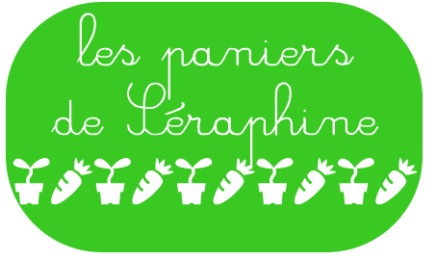 Association loi 1901AMAP DE SENLIS CONTRAT « PAIN » Du 7 avril 2016au 29 septembre 2016De  22  semainesentre  le consommateur le producteurles distributionsNom  ……………Prénom : …………………Tél :………………………..Mail :……………………….LE PAIN D’HERVESARL Le Fournil du Taillis57 rue des Landrons60650 ESPAUBOURGTél :    03 44 80 55 05Port : 06 37 03 32 64www.lefournil.comTous les jeudis7 , 14, 21, 28 avril12, 19,  26 mai2, 9, 16, 23, 30 juin7, 21 juillet11,18,25 août1, 8, 15, 22, 29 septembreLes pains d'Hervéprixquantité Panier « Pain fantaisie » contenant à la discrétion du boulanger l'un des pains suivants3.20 €Panier « Gros Pain » contenant à la discrétion du boulanger l'un des pains suivantsPain bis T80 1kg 4,65 €Pain complet T110 1kg 4,65 €Pain intégral T150 1kg 4,65 €Boule de campagne T65 1kg 4,80 €4,30 €Panier « Pain fantaisie + gros pain » (combinaison des deux choix précédents)7,00 €Panier « Brioche » contenant à la discrétion du boulanger l'une des brioches suivantes Brioche aux raisins 350g 4,50 € Brioche nature 350g 4,50 € Brioche au chocolat 350g 5,00 €4.30 €Panier « Pain fantaisie + gros pain + brioche » (combinaison des deux précédents)11,50 €Panier  « Gourmandises bio de la semaine » contenant à la discrétion du boulanger l'une des gourmandises  parmi la cinquantaine de spécialités sucrées fabriquées 4,00€Panier salé : 2 petites pizzas ou 2 quiches lorraine ou 2 quiches champignons ou 2 feuilletés au chèvre ou 1 cake salé 5,00€Pain sans gluten de 500 g (châtaigne, sarrasin, maïs,  quinoa ou souchet)4,40 €Pain « toujours le même »……………………………..…..(précisez sa nature)Total par livraison en quantité de produits/////////////////////////////Total par livraison en euros////////////////////////////Montantbanquen° de chèque123